Crisis Resources for QPR GatekeepersColorado Crisis Services1-844-493-8255https://coloradocrisisservices.org/Text “TALK” to 38255Online chat featureWalk-In Centers:METRO DENVER REGION Wheat Ridge Walk-In Crisis Services4643 Wadsworth Blvd.
Wheat Ridge, CO 80033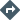  Littleton Walk-In Crisis Services6509 S. Santa Fe Drive
Littleton, CO 80120 Boulder Walk-in Crisis Services3180 Airport Road
Boulder, CO 80301 Denver Walk-In Crisis Services4353 E. Colfax Avenue
Denver, CO 80220 **Aurora Walk-in Crisis ServicesAnschutz Medical Campus
2206 Victor Street
Aurora, CO 80045
8am-11pmNORTHEAST REGION Greeley Walk-In Crisis Services928 12th Street
Greeley, CO 80631WESTERN SLOPE REGION Montrose Walk-In Crisis Services300 N. Cascade Avenue
Montrose, CO 81401SOUTHEAST REGION Pueblo Walk-In Crisis Services1310 Chinook Lane
Pueblo, CO 81001 Colorado Springs Walk-In Crisis Services115 S Parkside Drive
Colorado Springs, CO 80910Platte Valley Medical Center1600 Prairie Center ParkwayBrighton, CO 80601303-498-1600Therapy ResourcesPennock Center for Counseling211 S 21st AvenueBrighton, CO 80601303-655-9065Community Reach Center8931 Huron StThornton, CO 80260303-853-3500